УКРАЇНА                   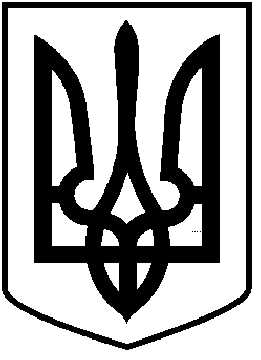       ЧОРТКІВСЬКА  МІСЬКА  РАДАП’ЯТДЕСЯТ ДЕВ’ЯТА ПОЗАЧЕРГОВА СЕСІЯ СЬОМОГО СКЛИКАННЯРІШЕННЯ (ПРОЕКТ)від ___травня  2019 року                                                         №м. ЧортківПро делегування повноважень замовникадля будівництва меморіалу Української Галицької Армії на території міського цвинтаря в місті Чорткові Тернопільської області  	З метою забезпечення дотримання вимог чинного законодавства та нормативно-правових актів при здійсненні процедури державних закупівель, контролю за обсягами та якістю виконання робіт фахівцями з відповідним кваліфікаційним сертифікатом, а також розрахунків за виконані роботи та відповідно до 26 Закону України «Про місцеве самоврядування в Україні», міська радаВИРІШИЛА :	1.Комунальному підприємству Чортківському комбінату комунальних підприємств делегувати функції замовника по будівництву меморіалу Української Галицької Армії на території міського цвинтаря в місті Чорткові Тернопільської області – Управлінню капітального будівництва Тернопільської обласної державної адміністрації.         2. Передати проектно-кошторисну документації по будівництву меморіалу Української Галицької Армії на території міського цвинтаря в місті Чорткові Тернопільської області – Управлінню капітального будівництва Тернопільської обласної державної адміністрації.	3.Контроль за виконанням рішення покласти на постійну комісію з питань містобудування, земельних відносин, екології та сталого розвитку міської ради.     Міський голова                                                   Володимир  ШМАТЬКОМіщій С.В.Дзиндра Я.П.Недокус О.З.Царик В.Я.Ніяскіна-Коробій А.С.